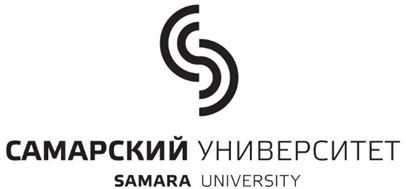 МИНОБРНАУКИ РОССИИфедеральное государственное автономное образовательное учреждение высшего образования «самарский национальный исследовательский университетимени академика с. п. королЕва»Р Е Ц Е Н З И Яна выпускную квалификационную работу (ВКР) студента____________________________________ института (факультета, филиала) ________________________________________________________,выполненную по основной профессиональной образовательной программе высшего образования по специальности (направлению подготовки) _______________________________________________                                             код и наименования специальности / направления подготовки), направленность программы (профиль) / специализацияна тему: _____________________________________________________________________________________________________________________________________________________________________.Рецензент: ____________________________________________________________________________.                                                                              должность и наименование места работы, степень, звание, ФИО полностью